Post operative drugs: These drugs should be given after the procedure has been completedActive IngredientsAdministration and DosageUseWithdrawal timePictureProcaine penicillin G, 200000 IU Dihydrostreptomycin sulphate, 200 mgExcipients ad, 1ml-IM-1.1 mg/kg-administer before procedure-administer once daily, for 2 days after procedure-antibiotic-narrow spectrum-bactericidal action against mainly Gram-positive bacteriaMilk: 60 hoursMeat: 23 days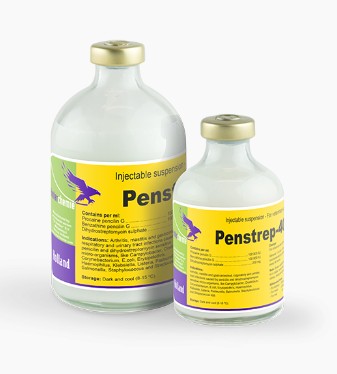 Flunixin meglumine-IV-20,000 iu/kg-administer before procedure-administer once daily, for 2 days after procedure-slow infusion-NSAID- anti-inflammatory-anti-pyretic activity-analgesic-antitoxic-given for relief of postoperative painMilk: 36 hoursMeat: 4 days pre-slaughter time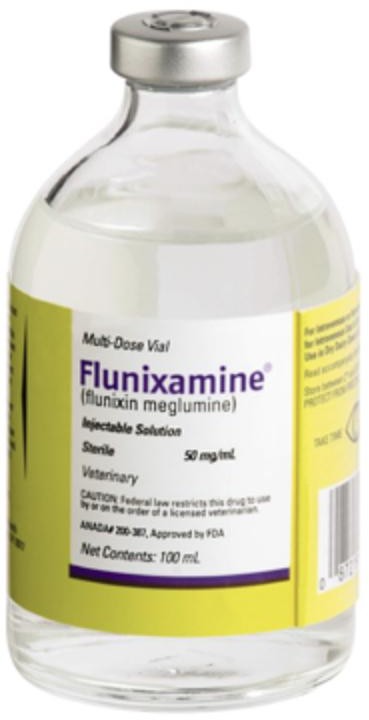 25mg/mL Oxytetracycline hydrochloride2mg/mL Gentian violet-applied topically-administer immediately after procedure-administer daily after procedure (3 to 5 days) or until wound has healed-stable bacteriostatic broad spectrum antibiotic-interferes with the protein synthesis of Gram-ve and Gram+ve bacteria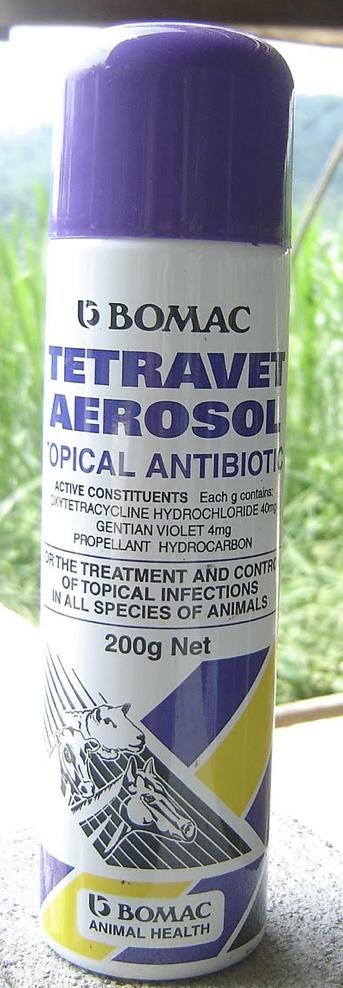 Silver Sulfadiazine 0.1 g Aluminium 5.0 gDDVP 1.6 gCypermethrin 0.4 g-applied topically-administer immediately after procedure-administer daily after procedure, until wound has healed-antiseptic and antimicrobial properties-used for interdigital conditions and dermatitis caused by licking-used for healing, anti-myasic, repellent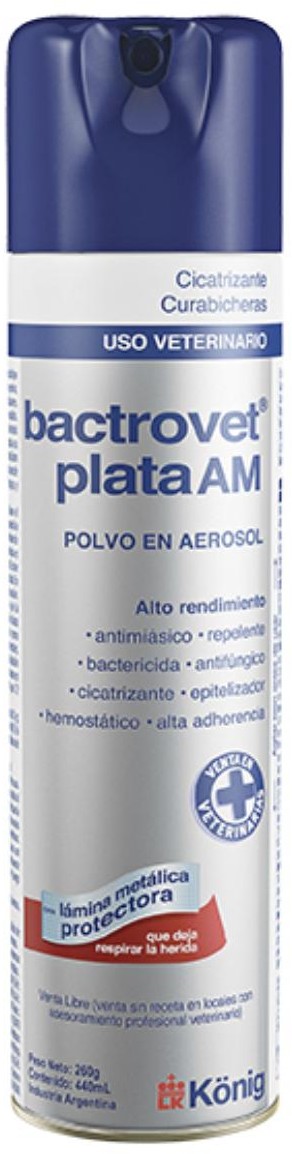 Chlorfenvinphos 0.52g Dichlorvos 0.83gGentian violet-applied topically-administer immediately after procedure-administer daily after procedure, until wound has healed-insecticide-paralysis of the larvae-protects, keeps insects away and reinfestation of the wounds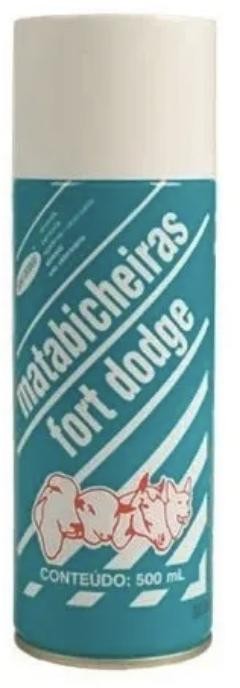 